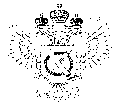 «Федеральная кадастровая палата Федеральной службы государственной регистрации, кадастра и картографии» по Ханты-Мансийскому автономному округу – Югре(Филиал ФГБУ «ФКП Росреестра»по Ханты-Мансийскому автономному округу – Югре)г. Ханты-Мансийск,							                                                                                        Техник отдела                       контроля и анализа деятельностиул. Мира, 27						                                                                                                            Хлызова В.Е. 
                                                                                                                                                                                                                                    8(3467)300-444, 
                                                                                                                                                                                                                 e-mail: Press@86.kadastr.ru
Пресс-релиз17..02.2017                          Жителям полностью доступны услуги Росреестра Услуги Росреестра по регистрации прав и кадастровому учету (как отдельно, так и в виде единой процедуры), а также по получению сведений из Единого государственного реестра недвижимости (ЕГРН) полностью доступны как на всей территории Российской Федерации, так и на территории Ханты-Мансийского автономного округа-Югры. С 1 января 2017 года Росреестр предоставляет госуслуги в новом формате в соответствии со вступившим в силу Федеральным законом №218-ФЗ «О государственной регистрации недвижимости». Документы на получение услуг Росреестра можно подать в офисах Федеральной кадастровой палаты и многофункциональных центрах «Мои документы». В соответствии с 218-ФЗ на сайте Росреестра доработаны и запущены «Личный кабинет правообладателя» и «Личный кабинет кадастрового инженера», которые предоставляют актуальную информацию из ЕГРН об объекте недвижимости. Также на сайте открыт доступ к сервисам, которые позволяют получать информацию: «Проверка исполнения запроса» (статус учетно-регистрационной процедуры), «Проверка электронного документа» (печатное представление выписки и проверка корректности электронной цифровой подписи). На сайте ведомства также открыт доступ к сервису по предоставлению сведений из ЕГРН в режиме онлайн и сервису предварительной записи на прием документов. Доступ к сервису «Офисы и приемные. Предварительная запись на прием» доступен в «Личном кабинете правообладателя»._____________________________________________________________________________________При использовании материала просим сообщить о дате и месте публикации на адрес электронной почты Press@86.kadastr.ru или по телефону 8(3467)300-444. Благодарим за сотрудничество.